Sample website textPromote the free peer review course on your institution’s website using the sample text below.Learn the foundations of good peer reviewA free online course on peer review from Nature Masterclasses
Focus on Peer Review (https://masterclasses.nature.com/online-course-on-peer-review/16507836) is a free-to-access course, aimed at researchers who are new to peer review or wish to refresh their skills. Course details:Access: Free-to-access when you register on Nature MasterclassesCourse duration: 3-4 hoursInstructors: Nature Research journal editors and experienced researchers from Imperial College London and King’s College LondonCertificates: Free certificates-of-completionProvided by: Nature Masterclasses, a training service from Nature Research, part of Springer Nature
Course contents:Module 1: Your Role as Peer ReviewerModule 2: The Peer Review ReportModule 3: Ethics in Peer ReviewModule 4: Variations and Innovations in Peer Review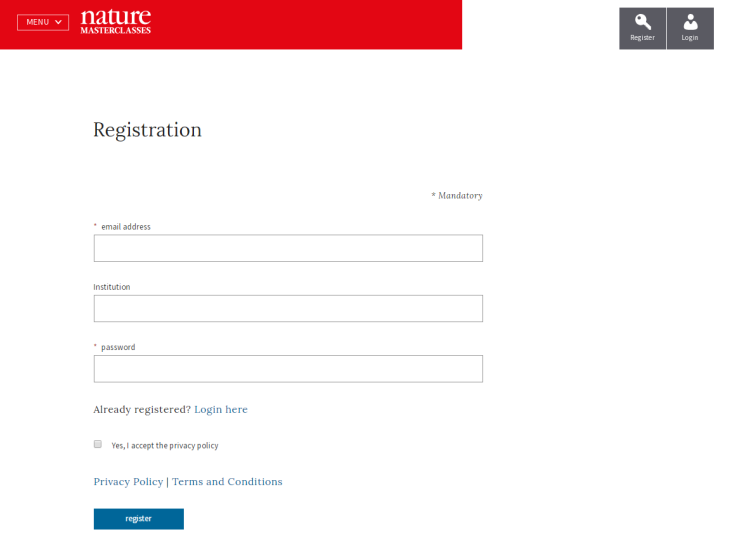 Start your access today!
Register on the Nature Masterclasses website and gain instant free access to the Focus on Peer Review course: https://masterclasses.nature.com/register 
